Уважаемые родители!________ ноября в ________ часовсостоится очередная встреча в «Академии родительских наук» в формате онлайн на платформе Телемостс музыкальными руководителями детского садаФ.И.О. и Ф.И.О.Музыкальная деятельность в раннем возрасте: зачем и как?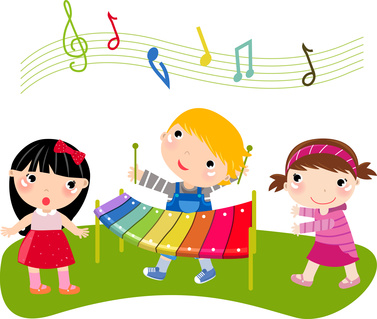 Подключайтесь!  Ваши воспитатели                                                                                            Ф.И.О.                                                                              Ф.И.О.                          На встрече вы узнаете:Что дает музыкальная деятельность детям раннего возраста?Какие виды музыкальной деятельности могут освоить дети раннего возраста?Вы также увидите фотографии и видеофрагментыс вашими детьми  